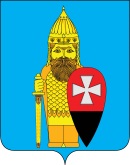 СОВЕТ ДЕПУТАТОВ ПОСЕЛЕНИЯ ВОРОНОВСКОЕ В ГОРОДЕ МОСКВЕ РЕШЕНИЕот 24 июня 2015г № 06/10                                    «Об утверждении отчета об исполнении муниципальной адресной Программы«Капитальный ремонт многоквартирных жилых домов на 2014 год»    Рассмотрев, представленный Главой администрации поселения Вороновское отчет об исполнении муниципальной адресной Программы «Капитальный ремонт многоквартирных жилых домов на 2014 год»Совет депутатов поселения Вороновское решил:     1. Утвердить отчет об исполнении муниципальной адресной Программы «Капитальный ремонт многоквартирных жилых домов на 2014 год»     2. Опубликовать настоящее решение в средствах массовой информации и на официальном сайте администрации поселения Вороновское.     3. Контроль за выполнением настоящего решения оставляю за собой.Глава поселения Вороновское                                                                  М.К. Исаев Приложение № 1к Решению Совета депутатов№ 06/10 от 24.06.2015 г.Отчет об исполнении муниципальной программы«Капитальный ремонт многоквартирных жилых домов  на 2014 год»Основной целью и задачами программы явились Создание безопасных и благоприятных условий проживания граждан, повышение качества и формирование эффективных механизмов управления жилищным фондом, внедрение ресурсосберегающих технологий. Улучшение качественных показателей содержания жилого фонда, повышение сроков эксплуатации отдельных конструктивных элементов зданий и в целом жилых домов. Применение новых технологий при ремонте энергоснабжения, холодного, горячего водоснабжения  при проведении работ капитального ремонта жилых зданий с целью снижения потерь тепловой и электрической энергии, воды.По данной муниципальной программе запланировано: - Ремонт кровли (мягкой) – в 2-х домах (ж\д 17,18)- Замена системы ГВС (разводка по подвалу) – в 2-х домах (ж\д 26,27)- Замена системы ЦО (разводка по подвалу) - в 2-х домах (ж\д 26,27)-  Замена системы  канализации (разводка по подвалу) – в 2-х домах (ж\д 26,27)- Замена системы ХВС (разводка по подвалу) – в ж\д 27- Замена электропроводки, электрических щитов – в ж\д 27Все работы по данной программе выполнены в полном объеме.Общий объем финансирования Программы составил 13 460,5 при плане 14 100,5  тыс. руб. экономия 640,0 тыс. руб.,в т.ч. за счет средств:Бюджета г. Москвы – 7 531,3 тыс. руб. при плане  8 000,0  тыс. руб. экономия 468,7 тыс. руб.;местного бюджета -    5 929,1  тыс. руб. при плане 6 100,5 тыс. руб. экономия 171,3 тыс. руб.Экономия денежных средств,  сложилась за счет тендерного снижения.Реализация мероприятий в рамках муниципальной адресной программы «Капитальный ремонт многоквартирных жилых домов  на 2014 год»,  позволила улучшить состояние жилого фонда, повышение сроков эксплуатации отдельных конструктивных элементов зданий и в целом жилых домов.